昆明八中2021—2022学年度上学期月考高二语文试卷答案考试时间：150分钟   满分：150分   命题教师：平行高一语文备课组   审题教师：平行高一语文备课组 1.  （3 分） D （根据原文第四段信息“‘流观’似乎是中国画的观照方式，其实诗中也多用之。从中晚唐的怀古诗来看，诗人往往从多个视点上来观照古今的迁替，通过几个不同的意象表 盛衰之感”，不能说“怀古诗的作者往往借鉴中国画‘流观’的表现方法”，而是中国画和中国诗都有共同的艺术风格，表现出“流观”的观照方式，这是受“民族的哲学思维和美学思维支配”的。另外，“进行多角度观察”的表述也不正确，应该是“多点观照”。）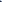 ２  （３ 分） Ｃ （作者从现实时空、心理时空与审美时空三个维度论述的不是中晚唐怀古诗的意象， 而是论述其古今“两重时空并置叠映”的特点；这三个维度并不是“并行不悖、相辅相成的关系”，而是前两者“绾合”了后者。）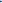 ３  （３ 分） Ａ ( Ｂ项，“律诗组合意象、绾合古今则显松散”判断有误，文中虽然用了“联结古  今”这样的表述，并不能得出“律诗在绾合古今上比较松散”的结论。作者在分析“堂前燕” 这一意象时也用了“联结古今”这样的表述，可见在文中“联结”就是“绾合”的同义语；Ｃ项，根据原文意思，是民族哲学、美学思维影响了诗人、画家的观照方式，而不是反过来；Ｄ项，文中举例分析的两首刘禹锡诗，虽然从现实的时空写到历史时空，但没有“以古喻今、借古讽今的寓意”。)4. ( 3分) C (A强加因果。B．材料一中指出“加人《保护非物文质化遗产公约》，持续推动非遗申报和保护工作，提升了我国在国际上的文化地位。” D．材料一中是“非遗的多样性和创造性在年轻一代的身上得到更好体现。”)5.( 3分).B（我国建立的具有中国特色的非遗录名体系，是促进中华文明与世界交流的重要资源，不是成果）6.(6分）(1)举办不同形式的非遗体验活，动使非遗变得具体可感，触手可及。(2)将丰富多彩的非遗与现代生活、现代技艺相融相，通不断创新，激发其强大的生命力。(3)搞好认定工作，建立起系统的中国特色的非遗录名体系等各种非遗项目。(4)推动传统文化创造性转化、创新性发，开展展群众喜闻乐见的各种活动。(5)加强政策导向，出台相关的保护措施。（每点2分，答出其中三点即可得满分，意对即可。） 7. ( 3分)  D  (“以玉旺的行踪为线索贯穿全文”错误，玉旺的行踪不是贯穿全文的线索，这篇文章的主人公是扶贫干部李发康，要反映的也是扶贫问题，所以这篇小说是围绕李发康被革职到更正处理并希望他回归以及最后在工地干活这一经历行文构思，展现扶贫脱贫工作的艰辛。)8. ( 6分) ①“嗷嗷叫”是玉旺带回的扶贫母猪及小猪的叫声，代表了农村的生机与希望；②“嗷嗷叫”是李发康扛水泥的叫声，是其工作艰辛劳累的体现，也是性格坦然豁达的写照；③“嗷嗷叫”是读者阅读后的反应，幽默地体现了读者对精彩小说的兴奋，欣赏与赞扬。 9. ( 6分) ①主旨（思想内容）丰富厚重：既写出农村的脱贫致富，落后社会风气的扭转，又表现出脱贫工作的艰辛，扶贫干部的委屈。②结尾巧妙：野猪基地已建立，村民已脱贫，人们感念扶贫干部，可是扶贫干部却在外干劳力活，结尾耐人寻味。③人物刻画简练传神：面对丈夫，玉旺一个巴掌的动作描写表现其成长；把每头猪都叫“李发康”，细节表现玉旺的感恩。（或者：塑造的人物不落俗套，玉旺从被动挨打的懦弱到变得强硬，写出了农村女性的成长。）B 句意：由于兵多，途经西城小国没有不迎接的，他们向汉军提供粮食。从此地又向西进发，一路顺利到达大宛国的都城，到达的士兵共计三万人。大宛出兵迎击汉军，汉军以箭射击，使其大败，大宛国士兵退入城中防守。“所至”修饰“小国”，关系紧密，中间不能断开，排除选项AD；“至”的宾语是“宛城”，“三万”指的是“兵”，所以“兵”前断句，排除选项C。11．B  汉代以后，西域成为玉门关、阳关以西地区的总称。12.B  B.“说有敢回乡的一律处斩”错误。由原文“天子闻之，大怒，使使遮玉门曰：‘军有敢入者辄斩之’”可知，汉武帝听说后大怒，派使臣到玉门关拦截，同时传下命令：“军队有敢退入玉门关者一律斩首！”可见“入”后省略了宾语“关（玉门关）”，而不是“家乡”。由原文“天子使壮士车令等持千金及金马以请之。宛王与其群臣谋，遂不肯予汉使。汉使怒，妄言，椎金马而去”可知，于是汉武帝派壮士车令等人带着千斤黄金和用金铸的马前往大宛请求换取良马。大宛国王与其群臣商议，于是不肯把良马交给汉使。汉使恼怒，便破口大骂，用椎砸（破）金马，然后离去。由此可知，想得到大宛国的良马。由原文“诸尝使宛姚定汉等言：“宛兵弱，诚以汉兵不过三千人，强弩射之，可尽虏矣。”天子尝使浞野侯以七百骑虏楼兰王，以定汉等言为然”可知，曾出使过大宛国的姚定汉等人说：“大宛兵力薄弱，如果派三千人的汉兵，以强弩射击，就能把他们全部俘虏。”汉武帝曾派浞野侯赵破奴率七百名骑兵俘虏了楼兰王，所以认为姚定汉等人说得有道理。由此可知，认为大宛国弱小，容易攻克。由原文“而欲侯宠姬李氏，乃拜李夫人兄广利为贰师将军，发属国六千骑及郡国恶少年数万人，以往伐宛”可知，而且汉武帝正想封宠姬李氏的兄弟为侯，便任命李夫人的哥哥李广利为贰师将军，征发属国的六千名骑兵与郡国品行恶劣的青年几万人，前去讨伐大宛国。由此可知，可以实现让自己所宠幸的李夫人的哥哥李广利立功而封侯的目的。13．（1)汉使恼怒，便破口大骂，用椎砸（破）金马，然后离去。大宛的贵族生气地说：“汉使居然如此轻视我们！”（2)攻下的可以得到粮食，攻不下的几天也就离去。等（李广利）到达郁成国时，他的军队只剩下不过数千人了，都很饥饿疲惫。赋分点：（1）“妄言”，漫骂，诅咒；“椎”，名词活用为动词，用椎子敲打；“轻”，形容词活用为动词，轻视，看不起。（2）“去”，离开；“比”，等到，及；“罢”，通“疲”，疲惫。翻译：汉武帝太初元年（前104年），汉朝出使西域的使臣上奏说：“大宛有良马，藏在贰师城内，不肯给我们，”于是汉武帝派壮士车令等人带着千斤黄金和用金铸的马前往大宛请求换取良马。大宛国王与其群臣商议，于是不肯把良马交给汉使。汉使恼怒，便破口大骂，用椎砸（破）金马，然后离去。大宛的贵族生气地说：“汉使居然如此轻视我们！”便驱逐汉使离去，并命令大宛国东面的郁成王去拦截攻杀汉使，抢取汉使的财物。汉武帝因而大怒。曾出使过大宛国的姚定汉等人说：“大宛兵力薄弱，如果派三千人的汉兵，以强弩射击，就能把他们全部俘虏。”汉武帝曾派浞野侯赵破奴率七百名骑兵俘虏了楼兰王，所以认为姚定汉等人说得有道理，而且汉武帝正想封宠姬李氏的兄弟为侯，便任命李夫人的哥哥李广利为贰师将军，征发属国的六千名骑兵与郡国品行恶劣的青年几万人，前去讨伐大宛国。汉武帝太初二年（前103年），贰师将军李广利率军西征，过了盐泽之后，沿途的小国都各守城堡，不肯供给汉军粮食，攻也攻不下。攻下的可以得到狼食，攻不下的几天也就离去。等（李广利）到达郁成国时，他的军队只剩下不过数千人了，都很饥饿疲惫。（于是他）带兵返回。回到敦煌郡，士兵剩下的不过十分之一二。汉武帝听说后大怒，派使臣到玉门关拦截，同时传下命令：“军队有敢退入玉门关者一律斩首！”贰师将军李广利非常恐慌，只能留在敦煌。汉武帝于是下令赦免了正在服刑的囚徒，征发品行恶劣的青年与边塞的骑兵，经过一年多的时间，便派出六万人去敦煌增援贰师将军李广利，一些自带装备跟随出征的还不包括在内。另外，还征调牛十万头，马三万匹，驴和骆驼数以万计。粮食、兵器、弓弩都十分充足。这时贰师将军李广利奉命再次率军出征攻打大宛，由于兵多，途经西城小国没有不迎接的，他们向汉军提供粮食。从此地又向西进发，一路顺利到达大宛国的都城，到达的士兵共计三万人。大宛出兵迎击汉军，汉军以箭射击，使其大败，大宛国士兵退入城中防守。贰师将军于是先到大宛城，掘开水源，改变流向，大宛城内的军民早已深受忧苦。大宛城的贵族们便商议说：“以前国王毋寡藏匿宝马，杀害汉使。今天我们杀了国王献出宝马，汉兵就会解围离去；如果依然不能解围退兵，再力战而死，也不晚。”大宛城的贵族们都同意这样做，于是一起杀了大宛王。派人拿着大宛王毋寡的头颅去见贰师将军，与贰师将军相约说：“汉军如果不攻打我们，我们献出最好的马任你们挑选，并向汉军提供粮食。”贰师将军于是答应了大宛的求和条件。大宛献出所有的马，供汉军挑选，又向汉军提供大批的粮食。汉军选出数十匹良马，中等及以下的雌、雄马三千余匹。又立过去对汉使友好的大宛贵族昧蔡为大宛国王，和他订立盟约，然后撤兵而归。BB.“他理解湘水女神的哀怨”错误，“空”字说明冯夷并不理解湘水神的哀怨。15．（1）结尾未描写湘灵，却以“人不见”暗点“灵”字；以“江上数峰青”暗点“湘”字，令人思索回味，想象湘水女神孤寂、哀怨、飘缈的美丽形象。（2）结尾演奏戛然而止，却给人余音绕梁之感。此时无声胜有声，一川江水，数峰青山之间，仿佛还飘荡着哀怨的余韵。（3）“曲终人不见”表现的是消逝，“江上数峰青”表现的是永恒。诗境从虚幻世界突然回到现实世界，令人顿生物是人非之感。结尾两句“曲终人不见，江上数峰青”的意思是曲终声寂，却没有看见鼓瑟的湘水女神，江上烟气消散，露出几座山峰，山色苍翠迷人。结构上：诗题为“省试湘灵鼓瑟”，句中“人不见”照应“灵”字，“江上数峰青”照应“湘”字。结尾两句暗中点题，虽未描写湘灵，但仍引人思索，想象出湘水女神孤寂、哀怨、飘缈的美丽形象。效果上：“曲终”二字演奏戛然而止，却给人余音绕梁之感。“江上数峰青”，以景结情，一川江水，数峰青山之间，仿佛还飘荡着哀怨的余韵。这极其省净明丽的画面，给读者留下了思索回味的广阔空间，可以起到“此时无声胜有声”的效果。主题上：“曲终人不见”，写演奏结束，神女消失，诗人回归现实；“江上数峰青”，写现实中永恒存在的自然之景。诗境从虚幻世界突然回到现实世界，令人顿生物是人非之感。16、（1）丞相祠堂何处寻   锦官城外柏森森（2）将子无怒   秋以为期（3）不与秦塞通人烟     （然后）天梯石栈相钩连 17．C  第一空，“饱经沧桑”，形容经历过很多世事变迁。“沧海桑田”，形容世事变化大。语境中指经历世事变迁后“帕特农神庙现在只留下一座石柱林立的外壳”，应该用“饱经沧桑”。第二空，“蔚为大观”，形容事物给人一种盛大的印象（多指文物）。“洋洋大观”，形容事物繁多，丰富多彩。语境中指帕特农神庙的外观依然盛大，用“蔚为大观”。第三空，“发祥地”，指民族、革命、文化等起源的地方。“发源地”，河流开始流出的地方，也借指事物发端、起源的所在。语境中指帕特农神庙是古雅典人政治、宗教、经济和民主思想等文化的起源，用“发祥地”。第四空，“奔走呼号”，形容为办成某事而到处宣传，以争取同情和支持。“奔走相告”，指有重大的消息时，人们奔跑着相互转告。语境中强调“火炬手高举着燃烧的火种”通过奔走的方式来宣传，用“奔走相告”。D  根据下文“你还能看到”，利用主语一致原则，排除AB。注意逻辑关系，由“惊叹”到“折服”程度递进，排除C。故选D。B 原句有三处语病：“帕特农神庙被美术史家称之为”结构混乱句式杂糅，删除“之”。“让希腊人魂牵梦萦、令世人引以为荣”不合逻辑，“魂牵梦萦”和“引以为荣”调换位置。“天灾人祸的灾难”赘余，删掉“的灾难”。全部修改正确的只有B项。20.①通常孵出的都是雌性（雌性比例往往高于雄性）   ②温度升高将导致雄性增多   ③这些物种对温度升高如此敏感（意思答对即可）21．虽然全球变暖正在导致一些动物的性别比例失衡，但也不必过于担心，因为这些动物具有自己的应对策略，可以减少环境变暖对整个种群的影响。【解析】20．①根据后文所举例子“在绿海龟种群中，雌性的比例将从目前的52%增加到76%～93%”，这说明温度高于26℃，那么孵出的雌性会越来越多，故而可填写为“通常孵出的都是雌性（雌性比例往往高于雄性）”。②结合前文“与海龟雌性越来越多相反”可见，有些动物与之相反，即温度升高时它们不是雌性增多，而是雄性增多，故可填写“温度升高将导致雄性增多”。③根据前文内容可知，很多动物在变暖环境中都会改变性别比例，说明它们对温度升高十分敏感，于是引发后面的疑问，故该空可填写“这些物种对温度升高如此敏感”“这些物种如此不耐变暖环境”等。21．首先概括文段内容，首先是“很多证据表明，全球变暖导致一些鱼类和许多爬行动物的性别比例日益失衡”，这是一个总结句，接下来第二到六句，分别举例说明温度升高导致这些物种性别比例失衡的结果。接着提出疑问“它们的祖先是如何经历无数次极端气候下的环境温度持续上升的呢”，引出“也在采取积极的措施”“这些应对策略可以帮助这些动物减少环境变暖对它们整个种群的影响”，由此可见，动物们有自己的应对策略，能减少环境变暖对整个种群的影响。最后按照题干要求，用转折连词“虽然……但是”来把两个结论合起来即可。22、破题思路：以小见大，积极类比。材料中关键词是棋盘，而后对象棋、围棋、跳棋规则的描述，为我们解读了棋盘的博弈，最后以新时代青年为主体，问感悟和思考。棋盘可以理解为当代世界大环境，问的是青年如何理解不同棋类的规则，如何把对弈手法运用到社会大环境中。参考立意（每种棋都能单独写，也可以全部都写，必须提到棋的性质特点）：中国有青年，世界有我们行棋，不应只是两军对垒相互铺桥搭路，中能成就命运共同体。其他有关立意皆可。